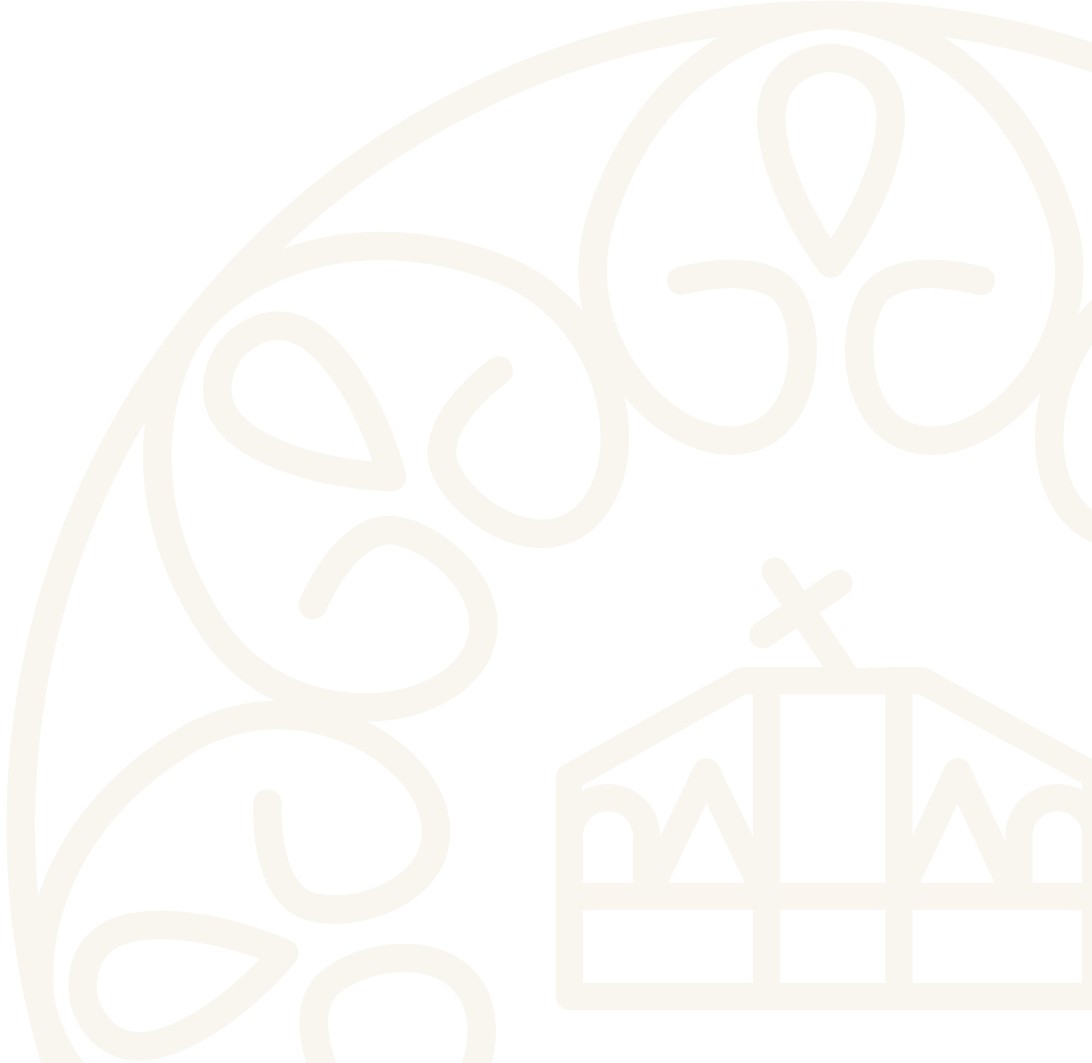 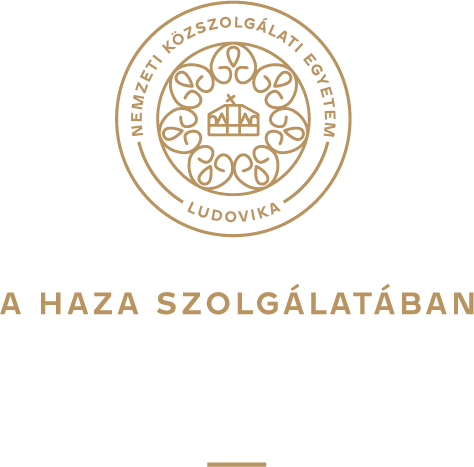 5/14. számú melléklet az EHJFR-hez212Ügyiratszám:HALLGATÓI SPORT- ÉS KULTURÁLIS ÖSZTÖNDÍJPályázó neve:Hallgatói azonosító (Neptun-kód):Kar / Karhoz nem tartozó Intézet:Képzési szint (alapképzés/osztatlan képzés/mesterképzés): Évfolyam:*elutasítás vagy részbeni elutasítás eseténPÁLYÁZATI ADATLAP HALLGATÓI SPORT- ÉS KULTURÁLIS ÖSZTÖNDÍJRAKérjük olvasható, nyomtatott nagybetűkkel kitölteni!A Pályázó személyes adatai212 Módosította a 92/2022. (VII.13.) szenátusi határozat.oldal, összesen: 208Általános TevékenységVersenyek Versenyrendezés a pályázó sport területén Kulturális tevékenységoldal, összesen: 208Díjak, elismerésekCsatolt mellékletek száma:	dbCsatolt mellékletek felsorolása:Kérjük mellékelni minden hivatkozott adatra a vonatkozó igazolást.oldal, összesen: 208Aláírásommal igazolom, hogy a jelen pályázatban megadott adatok a valóságnak megfelelnek. Tudomásul veszem, hogy a valótlan adatok közlése fegyelmi eljárást vagy a pályázat elutasítását eredményezheti.A jelen Pályázati Adatlap aláírásával kijelentem, hogy a Hallgatói és Térítési Szabályzat XII. fejezetében meghatározott, adatkezelésre vonatkozó információkat, valamint az ott megadottak szerinti adatvédelmi tájékoztatót, és az abban foglaltakat megismertem. Erre tekintettel jelen Pályázati Adatlap aláírásával kifejezetten hozzájárulok ahhoz, hogy a jelen pályázatban – a törvényen alapuló adatkezelésen túli körben – megadott személyes adataimat a Nemzeti Közszolgálati Egyetem a pályázat elbírálásához és az ösztöndíj-jogosultság vizsgálatához szükséges mértékben és ideig kezelje. Tudomásul veszem, hogy a személyes adatok kezeléséhez a törvényen alapuló adatkezelésen túli körben megadott hozzájárulásomat visszavonom, vagy az adat törlését kérem, az ellehetetleníti a pályázat értékelését, az eljárás átláthatóságát, ellenőrzését, a jogosultság igazolását, amire tekintettel a pályázat elutasítható, illetve kezdeményezhető az ösztöndíj folyósításának visszavonása.Kelt	, 202     .	hó,	_napPályázó aláírásaoldal, összesen: 208Név:Név:Név:Név:Név:Név:Név:Név:Név:Név:Név:Név:Hallgatói azonosító (Neptun-kód):Hallgatói azonosító (Neptun-kód):Hallgatói azonosító (Neptun-kód):Hallgatói azonosító (Neptun-kód):Hallgatói azonosító (Neptun-kód):Hallgatói azonosító (Neptun-kód):Hallgatói azonosító (Neptun-kód):Hallgatói azonosító (Neptun-kód):Hallgatói azonosító (Neptun-kód):Hallgatói azonosító (Neptun-kód):Hallgatói azonosító (Neptun-kód):Hallgatói azonosító (Neptun-kód):Születési idő:évhónapTanulmányok kezdete:Tanulmányok kezdete:Tanulmányok kezdete:Tanulmányok kezdete:Tanulmányok kezdete:Tanulmányok kezdete:Tanulmányok kezdete:Tanulmányok kezdete:Tanulmányok kezdete:Tanulmányok kezdete:Tanulmányok kezdete:Tanulmányok kezdete:Finanszírozási forma: támogatott / önköltséges (A megfelelő aláhúzandó)Finanszírozási forma: támogatott / önköltséges (A megfelelő aláhúzandó)Finanszírozási forma: támogatott / önköltséges (A megfelelő aláhúzandó)Finanszírozási forma: támogatott / önköltséges (A megfelelő aláhúzandó)Finanszírozási forma: támogatott / önköltséges (A megfelelő aláhúzandó)Finanszírozási forma: támogatott / önköltséges (A megfelelő aláhúzandó)Finanszírozási forma: támogatott / önköltséges (A megfelelő aláhúzandó)Finanszírozási forma: támogatott / önköltséges (A megfelelő aláhúzandó)Finanszírozási forma: támogatott / önköltséges (A megfelelő aláhúzandó)Finanszírozási forma: támogatott / önköltséges (A megfelelő aláhúzandó)Finanszírozási forma: támogatott / önköltséges (A megfelelő aláhúzandó)Finanszírozási forma: támogatott / önköltséges (A megfelelő aláhúzandó)Képzés szintje: alapképzés /osztatlan / mesterképzés (A megfelelő aláhúzandó)Képzés szintje: alapképzés /osztatlan / mesterképzés (A megfelelő aláhúzandó)Képzés szintje: alapképzés /osztatlan / mesterképzés (A megfelelő aláhúzandó)Képzés szintje: alapképzés /osztatlan / mesterképzés (A megfelelő aláhúzandó)Képzés szintje: alapképzés /osztatlan / mesterképzés (A megfelelő aláhúzandó)Képzés szintje: alapképzés /osztatlan / mesterképzés (A megfelelő aláhúzandó)Képzés szintje: alapképzés /osztatlan / mesterképzés (A megfelelő aláhúzandó)Képzés szintje: alapképzés /osztatlan / mesterképzés (A megfelelő aláhúzandó)Képzés szintje: alapképzés /osztatlan / mesterképzés (A megfelelő aláhúzandó)Képzés szintje: alapképzés /osztatlan / mesterképzés (A megfelelő aláhúzandó)Képzés szintje: alapképzés /osztatlan / mesterképzés (A megfelelő aláhúzandó)Képzés szintje: alapképzés /osztatlan / mesterképzés (A megfelelő aláhúzandó)Képzés munkarendje: teljes idejű (nappali) / levelező (A megfelelő aláhúzandó)Képzés munkarendje: teljes idejű (nappali) / levelező (A megfelelő aláhúzandó)Képzés munkarendje: teljes idejű (nappali) / levelező (A megfelelő aláhúzandó)Képzés munkarendje: teljes idejű (nappali) / levelező (A megfelelő aláhúzandó)Képzés munkarendje: teljes idejű (nappali) / levelező (A megfelelő aláhúzandó)Képzés munkarendje: teljes idejű (nappali) / levelező (A megfelelő aláhúzandó)Képzés munkarendje: teljes idejű (nappali) / levelező (A megfelelő aláhúzandó)Képzés munkarendje: teljes idejű (nappali) / levelező (A megfelelő aláhúzandó)Képzés munkarendje: teljes idejű (nappali) / levelező (A megfelelő aláhúzandó)Képzés munkarendje: teljes idejű (nappali) / levelező (A megfelelő aláhúzandó)Képzés munkarendje: teljes idejű (nappali) / levelező (A megfelelő aláhúzandó)Képzés munkarendje: teljes idejű (nappali) / levelező (A megfelelő aláhúzandó)Szak (szakirány):Szak (szakirány):Szak (szakirány):Szak (szakirány):Szak (szakirány):Szak (szakirány):Szak (szakirány):Szak (szakirány):Szak (szakirány):Szak (szakirány):Szak (szakirány):Szak (szakirány):Állandó lakóhely:Tartózkodási hely:Telefon:Telefon:Telefon:Telefon:Telefon:Telefon:Telefon:Telefon:Telefon:Telefon:Telefon:Telefon:E-mail cím:E-mail cím:E-mail cím:E-mail cím:E-mail cím:E-mail cím:E-mail cím:E-mail cím:E-mail cím:E-mail cím:E-mail cím:E-mail cím:SportágNKE Sport- ösztöndíjasIgazoltversenyzőVálogatottversenyzőEdzőBíróIgazolás sorszáma□□□□□□□□□□□□□□□□□□□□Verseny ideje, helyeVerseny megnevezéseElért helyezésIgazolás sorszámaRendezvény ideje, helyeRendezvény megnevezéseNemzetközi/ országos/ regionális/egyébIgazolás sorszám aMűvészeti egyesület/ kórus/ zenekar/ egyébkulturális egyesületTagVezetőségitagIgazolás sorszáma□□□□□□□□□□KiállításKiállításKiállításKiállításpontKiállítás ideje, helyeKiállítás megnevezéseKülföldi / hazaiIgazolás sorszámaIgazolás sorszámaFellépésFellépésFellépésFellépéspontFellépés ideje, helyeFellépés megnevezéseEgyéni / csoportosKülföldi / hazaiIgazolás sorszámaVerseny ideje, helyeVerseny megnevezéseKülföldi / hazaiElért helyezésIgazolás sorszámaRendezvényszervezésRendezvényszervezésRendezvényszervezéspontKiállítás, fellépés ideje, helyeKiállítás, fellépés megnevezéseKülföldi / hazaiIgazolás sorszámassz.Melléklet típusaMit igazol?.